LIENS ET OUTILS UTILES POUR LA CONTINUITÉ PÉDAGOGIQUELiens vers les centres nationaux de ressources relevant de l’économie gestion, listés ci-dessous par ordre alphabétique :Ces sites, s’ils sont centrés en partie sur tel ou tel diplôme, enseignement ou filière, s’adressent à l’ensemble des professeurs d’économie gestion, au-delà des lieux d’exercice, des spécialités et des statuts.Quelques propositions d’outils pédagogiques :Parmi ces outils certains sont très utilisés mais ne respectent pas la RGPD.http://www.cerpeg.fr/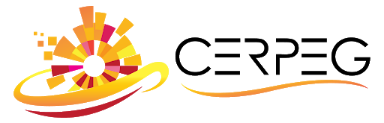 Centre de ressources en économie et gestion du lycée professionnelhttps://www.reseaucerta.org/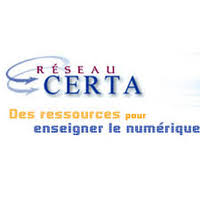 Réseau de ressources pour l’informatique de gestion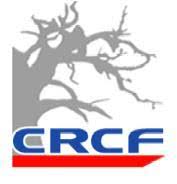 http://crcf.ac-grenoble.fr/Centre de ressources comptabilité et finance 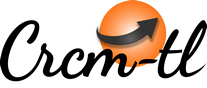 http://www.crcm-tl.fr/Centre de ressources en communication, mercatique, transport et logistique 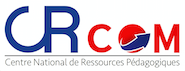 https://crcom.ac-versailles.fr/Réseau national de ressources pédagogiques (RH-Communication, sciences de gestion, management et économie droit) 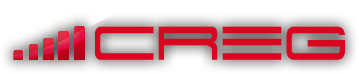 https://creg.ac-versailles.fr/Centre de ressources en Économie-gestion http://www.hotellerie-restauration.ac-versailles.fr/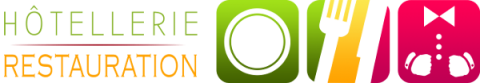 Centre de ressources nationales en Hôtellerie- restaurationhttp://www.metiers-alimentation.ac-versailles.fr/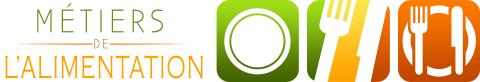 Centre de ressources nationales pour les métiers de l’alimentation https://edubase.eduscol.education.fr/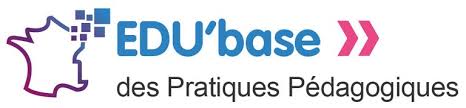 Ressources Edubase recensant des ressources publiées sur différents sites institutionnels.https://cvirtuelle.phm.education.gouv.fr/login.aspx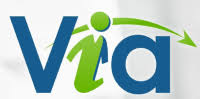 Classe virtuellehttps://www.cned.fr/maclassealamaison/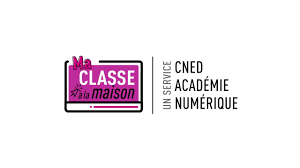 Classe virtuelleTUTORIEL :https://www.youtube.com/watch?v=QaeLMKh2fBQ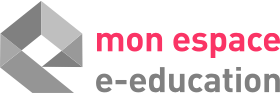 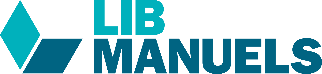 Belin Éducation : https://www.belin-education.com/travailler-a-la-maisonBordas, Nathan, Nathan Technique, Retz et Le Robert : https://adistance.manuelnumerique.com/Casteilla, Delagrave, LT Lanore, Magnard et Vuibert :https://www.magnard.fr/continuite-pedagogiqueÉditions Didier, Foucher, Hachette Éducation, Hachette Technique, Hatier et Istra : https://www.mesmanuels.fr/alamaisonManuels scolaires en lignehttp://www.tchap.fr/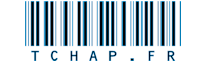 Réseau social sécurisé de l’ÉtatTUTORIEL :http://ecogest.ac-grenoble.fr/index.php?tg=articles&topics=431&new=0&newc=0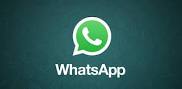 https://www.whatsapp.com/?lang=frApplication mobile multiplateforme qui fournit un système de messagerie instantanée.https://moodle.com/getstarted/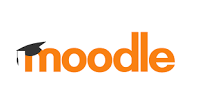 Plateforme d'apprentissage en ligne qui permet d’élaborer des contenus et activitéshttps://classroom.google.com/h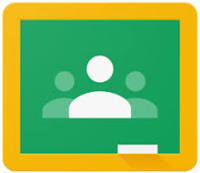 Plateforme d'apprentissage gratuite dédiée aux écolesTUTORIEL : https://www.youtube.com/watch?v=fc9I92mWXvghttps://learningapps.org/home.php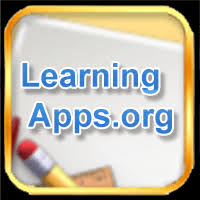 Site en ligne qui propose d'utiliser ou de créer des exercices appelés "applis" en ligne.TUTORIEL : https://www.youtube.com/watch?v=KkX0iPlRLAg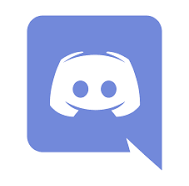 https://discordapp.com/Logiciel gratuit qui propose à ses utilisateurs la création gratuite de serveurs de discussion vocale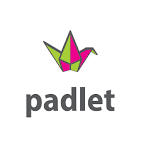 https://fr.padlet.com/Mur virtuel TUTORIEL : https://www.youtube.com/watch?v=iQiUirAITkI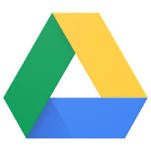 https://drive.google.com/Stockage et partage de fichiers dans le cloud TUTORIEL : https://www.youtube.com/watch?v=y4plVuScsqc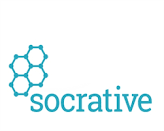 https://socrative.com/Plateforme en ligne pour créer et traiter en direct des quiz, sondages et QCMTUTORIEL : https://www.youtube.com/watch?v=4E6agFarw7g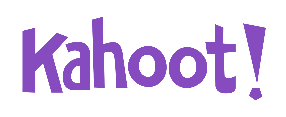 https://kahoot.com/Application en ligne permettant de générer des QCM interactifsTUTORIEL : https://www.youtube.com/watch?v=Q4v3dUAKceghttps://www.camscanner.com/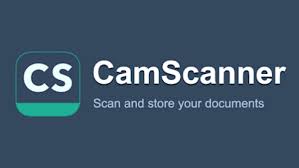 Application mobile qui permet de scanner des images et de les envoyer en PDF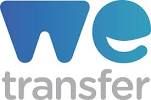 https://wetransfer.com/Service de transfert de fichier fondé sur le cloud TUTORIEL : https://www.youtube.com/watch?v=_CVAqLo0G4U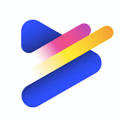 https://www.powtoon.com/home/?Editeur de vidéos en ligneTUTORIEL : https://www.youtube.com/watch?v=SHmo6sdAtZM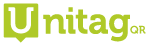 https://www.unitag.io/fr/qrcodeGénérateur de QR code TUTORIEL : https://www.youtube.com/watch?v=F0-Mnlcf59U